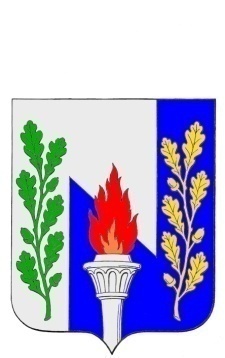 Тульская областьМуниципальное образование рабочий поселок ПервомайскийЩекинского районаСОБРАНИЕ ДЕПУТАТОВОтчётпостоянной депутатской комиссии Собрания депутатов муниципального образованиярабочий поселок  Первомайский по вопросам собственности и развитию инфраструктуры за 2023 годСостав постоянной депутатской комиссии Собрания депутатов МО р.п. Первомайский по вопросам собственности и развитию инфраструктуры следующий:- председатель           - Зверев Г.Е.- зам.председателя    - Динариев С.В.- секретарь комиссии - Помазкова Т.Б.- член комиссии          - Королихин А.В.Работа комиссии осуществляется в соответствии с Положением о постоянной депутатской комиссии по вопросам собственности и развитию инфраструктуры Собрания депутатов МО р.п. Первомайский и на основе планов, сформированных по инициативе депутатов, отделов администрации МО р.п. Первомайский.Основными направлениями деятельности комиссии являются:1) подготовка предложений по формированию и развитию нормативных правовых актов МО р.п. Первомайский в сфере градостроительства, архитектуры и перспективного развития муниципального образования;2) участие в рассмотрении актуализированного Генерального плана, муниципального образования, рассмотрение проекта правил землепользования и застройки муниципального образования и проектов нормативных правовых актов, вносящих изменения в правила землепользования и застройки муниципального образования;3) развитие системы правовых актов муниципального образования в сфере имущественно-земельной политики; 4) подготовка нормативных правовых актов по вопросам управления и распоряжения земельными участками, находящимися в собственности муниципального образования и земельными участками, государственная собственность на которые не разграничена;5) вопросы контроля за распоряжением, использованием по назначению и сохранностью объектов государственной собственности, в том числе земельных участков;6) развитие системы нормативных правовых актов муниципального образования в сфере регулирования имущественных отношений;7) сбор, обработка и анализ информации о реализации государственной политики и правоприменительной практике в сфере приобретения, управления и распоряжения объектами собственности муниципального образования.Законотворческая деятельность комиссии направлена на совершенствование нормативной правовой базы муниципального образования. За отчетный период проведено пять заседаний комиссии. Заседания комиссии проводились при наличии кворума. При рассмотрении вопросов на заседаниях комиссии присутствовали представители и руководители органов исполнительной власти МО р.п. Первомайский, представители общественности, что позволило учитывать мнение специалистов и экспертов при разработке и принятии решений.На заседаниях постоянной депутатской комиссии Собрания депутатов МО р.п. Первомайский по вопросам собственности и развитию инфраструктуры в 2023 году обсуждались и были рассмотрены материалы к заседаниям Собрания депутатов:О назначении публичных слушаний по обсуждению проекта межевания территории по образованию земельного участка путем перераспределения земельного участка с кадастровым № 71:22:030343:38 и земель, находящихся в государственной или муниципальной собственности.О назначении публичных слушаний по обсуждению проекта постановления о предоставлении разрешения на условно разрешенный вид использования земельного участка с К№ 71:22:030301:757.Об образовании постоянной депутатской комиссии Собрания депутатов муниципального образования рабочий поселок Первомайский Щекинского района по вопросам собственности и развитию инфраструктуры.Об утверждении прогнозного плана приватизации муниципального имущества муниципального образования рабочий поселок Первомайский Щекинского района на 2024 год и на плановый период 2024 и 2026 годов».Обсуждение плана работы постоянной депутатской комиссии Собрания депутатов МО р.п. Первомайский по вопросам собственности и развитию инфраструктуры на 2024 год.Председательпостоянной депутатской комиссииСобрания депутатов МО р.п. Первомайский                             по вопросам собственности и развитию инфраструктуры 							Г.Е. Зверев